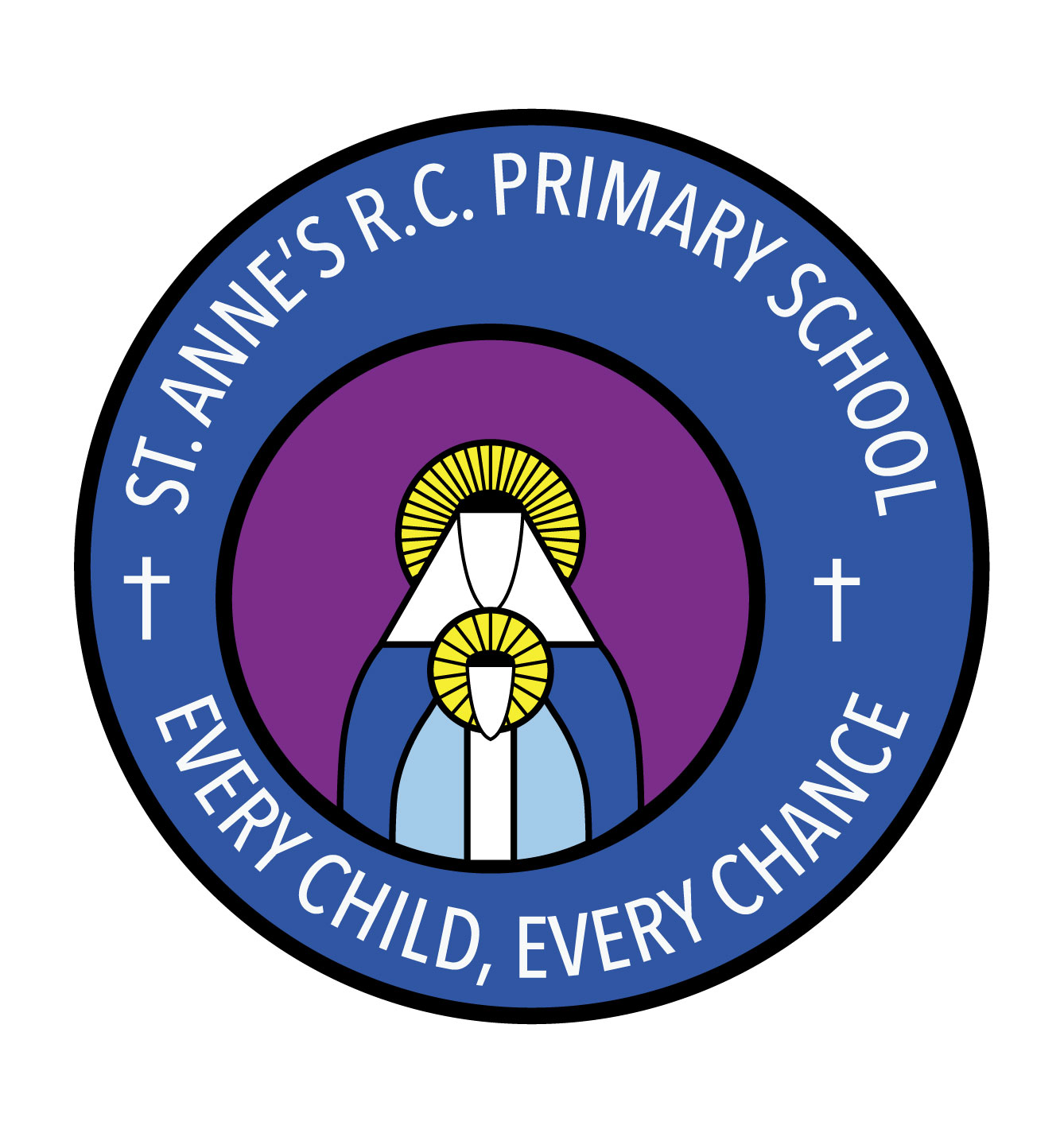 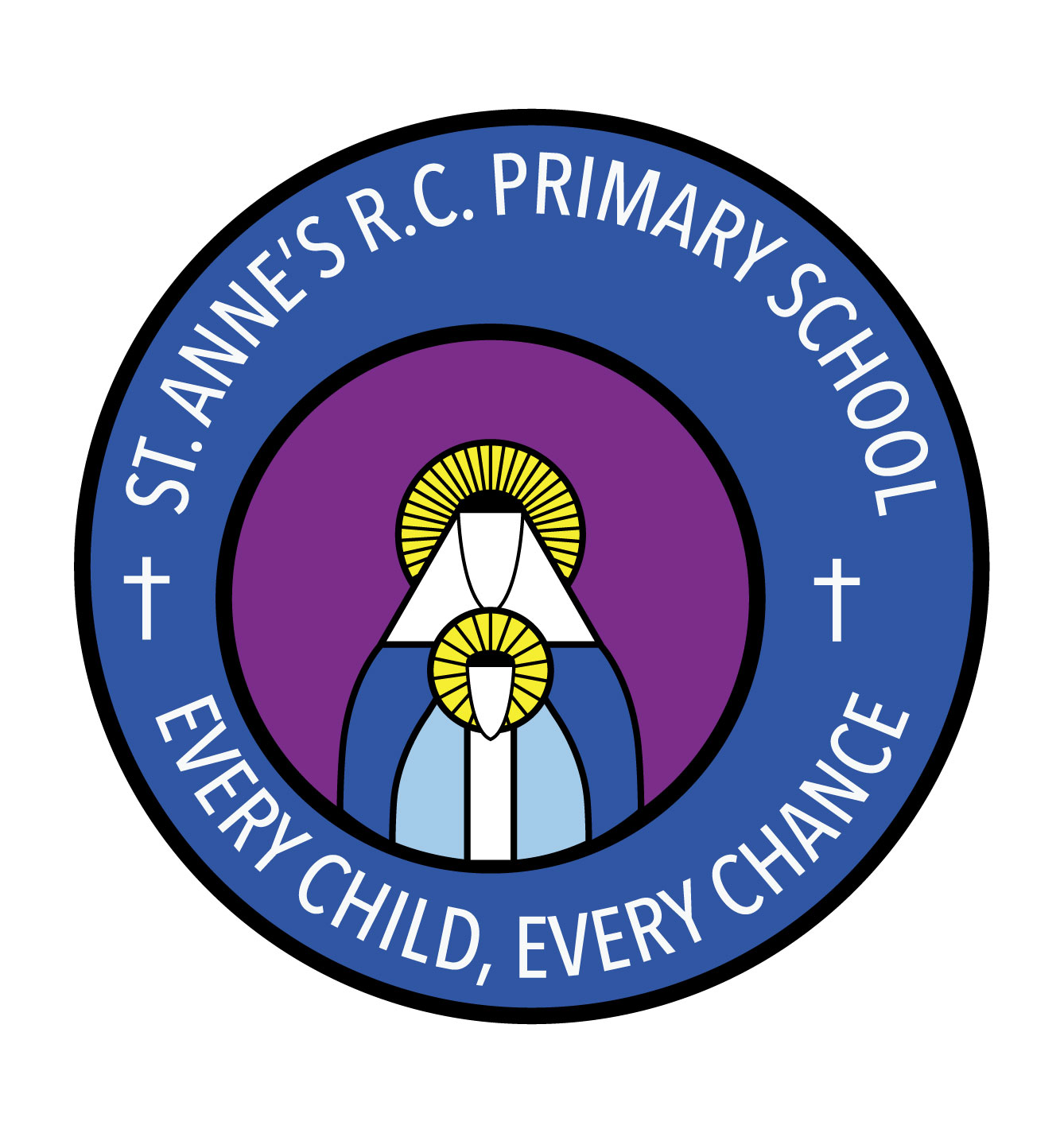 St Anne’s RC Primary SchoolCarruthers Street, Ancoats,Manchester, M4 7EQHeadteacher: Mrs A ShoreDeputy Headteacher: Mr W MeeJob Description Class TeacherMain duties and responsibilities/accountabilities • To fulfil the Conditions of Employment for School Teachers as laid down in the Pay and Conditions Act 1991 and subsequent amendments. • To be fully supportive of the distinctive Catholic Ethos of the school. • To prepare curriculum plans and programmes of work which are appropriate to the needs, experience and knowledge of pupils. • To ensure accurate assessment of children’s attainment and progress. • To deliver each pupil’s entitlement to a broad and balanced curriculum. • To work towards continuity in planning, evaluations and records, especially at times of transition. • To contribute to whole school curriculum development and to reflect such initiatives in classroom planning and practice. • To participate in professional development initiatives established by the school and by the Local Authority. • To develop and maintain relationships with parents as partners in their children’s learning. • To work co-operatively within the staff team. • To take part in events which support the wider life of the school, such as Holy Communion celebrations. Teaching and Learning• To teach pupils across the school as directed by the Head Teacher.• To play a major role in developing an outstanding indoor and outdoor learning environment. • Working cooperatively with colleagues to ensure the planning and delivery of an effective curriculum.• To seek ways of sharing good practice and contribute to professional dialogue about teaching and learning.• To organise the day to day running of your classroom including the efficient management of school resources.• To liaise with colleagues in order to support the successful transition of all pupils.• To be an excellent role model. Pastoral Care• To help promote and safeguard the welfare of the children.• To promote self-discipline, high standards of behaviour and positive attitudes on the part of all children and to implement policies and procedures to foster them. Communication and Community Links• To develop and maintain positive and effective professional relationships with colleagues, parents, the local community and Governors.• To provide information as required to the senior leadership team.• To ensure that parents and pupils are well informed about the curriculum, attainment and progress.PERSON SPECIFICATIONTeacher: ST ANNE’S RC PRIMARY SCHOOL Essential Qualifications• Qualified Teacher status • Degree  Desirable Qualifications • Catholic Certificate in Religious Studies Leadership of subjects• Αble to articulate a vision for their future role Knowledge and understanding. The class teacher will have a knowledge and understanding of: • Current practices and strategic developments in primary education across the whole primary school curriculum • Child development and progression of basic skills in numeracy and literacy • Philosophy of primary education which puts the child at the centre • Planning for progression across the ability range, designing effective learning across a series of lessons • Commitment to meeting the needs of all children whatever their ability or background • The principles of ‘assessment for learning’ and a commitment to effective assessment as a means of developing teaching and learning. • Statutory requirements of legislation concerning Equal Opportunities, Health & Safety, SEN, Child Protection and safeguarding. • The positive links necessary within school and with all its stakeholders • Effective teaching and learning styles and able to demonstrate such • A range of positive behaviour management strategies • How to achieve and maintain high standards of teaching and learning • The analysis of pupil data assessment and effective targeting of individuals and vulnerable groups • How the availability of a wider range of activities contributes to the development of the child.SkillsThe Class Teacher will be able to: • Promote the school’s aims positively, and use effective strategies to motivate and inspire pupils • Develop good personal relationships within a team • Establish, develop and build on close relationships with parents, governors and the community • Communicate effectively (both orally and in writing) to a variety of audiences • Create a happy, challenging and effective learning environment that is inclusive and engaging in which children can work and socialise productively, effectively and safely. • Create a supportive atmosphere throughout school which will encourage staff and children to achieve high standards whilst being empathetic to children’s individual personal needs • Support staff in maintaining an efficient, successful and organised school environment. • Use ICT effectively • Establish high levels of effort and behaviour and to maintain these in a firm, friendly manner, creating a disciplined but at the same time, relaxed and happy school environment. • Excite children with the presentation of the curriculum. Personal Characteristics • Can support and promote the distinct Catholic ethos, faith foundation and values of our Catholic School Catholic teacher • Calm and well organised • Principled, flexible, sensitive, adaptable, tactful and aspirational • Committed, with energy and enthusiasm • Reflective practitioner • Professional integrity with a willingness to share ideas, energy and initiative • Inspires children to achieve • Works well as part of a team • Set a good example in terms of dress, punctuality and attendance • Willing to attend and participate in school events and performances both inside and outside the school day • To set exemplary classroom standards by personal practice • Demonstrate high levels of emotional intelligence